Утвержденная редакция от «06» апреля 2022 годаДОГОВОР ПРИСОЕДИНЕНИЯ К МАРКЕТПЛЕЙСУ FORTEMARKET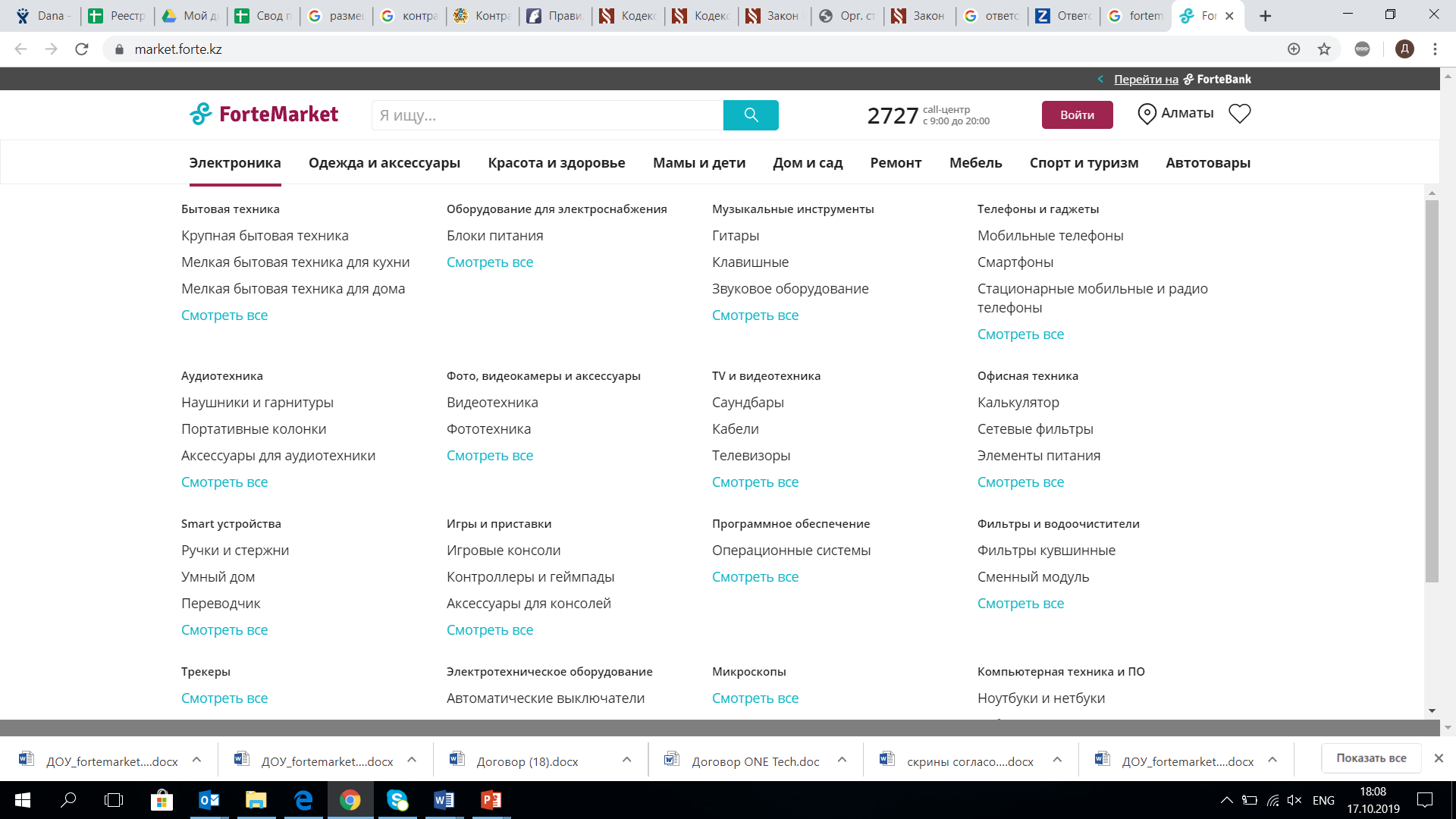 Договор присоединения к маркетплейсу ForteMarket является договором присоединения заключаемым в соответствии с положениями статьи 389 Гражданского кодекса Республики Казахстан, условия которого могут быть приняты Продавцом не иначе, как путем присоединения к настоящему Договору в целом на основании Заявления о присоединении к настоящему Договору. Подписание Продавцом (его законным представителем) Заявления о присоединении свидетельствует, о том, что: - Продавец прочитал, понял и принял условия Договора в полном объеме, без каких-либо замечаний и возражений; - Договор не содержит каких-либо обременительных для Продавца условий, которые он, исходя из своих разумно понимаемых интересов, не принял бы; - Продавец не вправе ссылаться на отсутствие его подписи на Договоре, как доказательство того, что Договор не был им прочитан/понят/принят, если у Агента имеется Заявление, подписанное Продавцом, в том числе посредством ЭЦП; - Продавец соглашается со всеми условиями и порядком осуществления Агентом Услуг, предусмотренных настоящим Договором; - все положения Договора в полной мере соответствуют интересам и волеизъявлению Продавца; - заключение Договора и исполнение его условий не нарушит и не приведет к нарушению любой нормы законодательства Республики Казахстан и/или применимого к Продавцу законодательства. Все приложения к Договору (при их наличии), документы, принятые Агентом от Продавца в рамках оказываемых Агентом Услуг, предусмотренных настоящим Договором, являются неотъемлемой частью Договора, если иное не оговорено в тексте самого документа.Термины и определения, используемые в Договоре:Агент – Товарищество с ограниченной ответственностью «IDEX», оказывающее услуги, предусмотренные в п.1.1. Договора.Акция - совместные акции по предоставлению скидок Покупателям при приобретении Товаров на Сайте. Банк – банк второго уровня, осуществляющий обслуживание Продавца, Покупателя. Заказ - должным образом, оформленный запрос Покупателя к Продавцу на покупку Товара или перечня Товаров в Интернет-магазине.Запрос – информация, формируемая на Сайте либо Средством платежа о Клиенте и/или Товаре. Заявление (Заявление о присоединении) – документ о присоединении к Договору, подписываемый Продавцом по форме, установленной Агентом и являющееся неотъемлемой частью Договора.Интернет-магазин/Сайт — интернет-сайт, технологическое решение, используемые Агентом для организации продаж на интернет ресурсе: https://market.forte.kz/. Канал связи - одно из средств передачи информации по Договору: электронная почта (e-mail), почтовая связь, SMS- сообщение, факс, сообщение на Сайте или в Личном кабинете.Личный кабинет – площадка внутри Сайта, в которой Продавец имеет возможность изменения данных о компании и товаров, предоставляемых для продажи в интернет-магазине.Покупатель — физическое лицо, намеревающееся приобрести Товар, оформляя свой заказ в Интернет-магазине. Продавец — юридическое лицо либо индивидуальный предприниматель, Товар которых размещен в Интернет-магазине.Средство платежа – один из способов совершения платежей за счет собственных или заемных средств, позволяющий Покупателю приобрести Товар. К средствам платежа относятся: кредитные и дебетовые любого банка второго уровня, рассрочка и кредит АО «ForteBank», в том числе с использованием QR.  Товар — весь ассортимент товаров, представленных Продавцом к продаже в Интернет-магазине.Точка продаж – точка, из которой будет осуществляться вывоз Товара курьерской службой и/или самовывоз самим Покупателем. Услуга - по размещению и продвижению Товаров в Интернет-магазине, а также обработке данных по Запросам и/или Заказам, а также Дополнительные услуги. ЭДО – электронный документооборот. Дополнительные услуги- маркетинговые и иные дополнительные услуги, предоставляемые Агентом по отдельному заказу/заявке со стороны Продавца, перечень и порядок оказания которых указан в Приложении №2 к Договору. QR-технология, позволяющая идентифицировать Продавца, обеспечить оплату товара/услуги, в том числе при оформлении Покупателем кредита/рассрочки,  с использованием визуальных машиночитаемых штриховых кодов.ПРЕДМЕТ ДОГОВОРАПо настоящему Договору Агент посредством Сайта обязуется оказывать Продавцу Услуги, а Продавец обязуется оплатить оказанные Услуги в порядке, предусмотренном Договором.   Договор считается заключенным с момента подписания Продавцом Заявления на бумажном носителе и/или в электронном виде или иными способами, не противоречащим законодательству и позволяющими определить содержание волеизъявления Сторон, а именно согласие заключить Договор. Подписанием Заявления Продавец принимает все установленные Договором условия и обязательства, подтверждает, что ознакомлен и согласен с Договором, и присоединяется к Договору в полном объеме.   Заявление, подписанное Партнером, является неотъемлемой частью Договора.   Продавец соблюдает требования, установленные Договором, в том числе следующими документами, регулирующими обслуживание на Сайте и являющимися неотъемлемой частью Договора:- Правила размещения Товаров и работы с Заказами в личном кабинете Продавца (далее «Правила»), размещенные по ссылке https://help.market.forte.kz/docs/oferta/;- Политика конфиденциальности, размещенная по ссылке https://help.market.forte.kz/docs/oferta/; - Правила расчета рейтинга Продавца, размещенные по ссылке https://help.market.forte.kz/docs/oferta/;- Процесс возврата Товаров покупателем, размещенные по ссылке https://help.market.forte.kz/docs/oferta/;- Условия предоставления курьерских услуг, размещенные по ссылке https://help.market.forte.kz/docs/oferta/;- Условия по комиссиям Агента за оказываемые услуги партнерам на маркетплейсе «ForteMarket», размещенные по ссылке https://help.market.forte.kz/docs/oferta/.Агент выполняет Услуги, как собственными силами, так и с привлечением третьих лиц.По соглашению Сторон, Агент вправе самостоятельно или с привлечением третьих лиц оказывать курьерские услуги Продавцу в соответствии с Условиями предоставления курьерских услуг, размещенных на Сайте Агента, а также в соответствии с Порядком доставки Товаров, предусмотренном в Приложении №1 к Договору, которое является его неотъемлемой частью. ОПЛАТАВсе расчеты по настоящему Договору осуществляются в безналичной форме в национальной валюте - тенге, путем безналичного перечисления на банковские счета по реквизитам, указанным в разделе 11 настоящего Договора.Стоимость Услуг Агента (комиссия), оказываемых последним в рамках настоящего Договора, включает в себя НДС и указывается на Сайте по ссылке https://help.market.forte.kz/komissiy/.Перечисление Продавцу денежных средств, полученных от Покупателей, за вычетом комиссии Агента, производится на банковский счет, указанный в Заявлении в течение 3 (трех) рабочих дней с момента выдачи Заказа. Датой оплаты считается дата зачисления денежных средств на расчетный счет Продавца.Если по каким бы, то ни было техническим причинам, комиссия Агента не была оплачена, а равно была оплачена, но не в полном объеме, также в случае когда была произведена переплата, что подтверждается проведением сверки взаиморасчетов и направлением соответствующего уведомления Агентом, то недостающая сумма должна быть возвращена Продавцом в течение 5 (пяти) рабочих дней с момента получения уведомления от Агента. Объем права требования, передаваемого Продавцом Агенту в рамках настоящего Договора, эквивалентен стоимости соответствующего Товара. Отчетный период оказания Услуг устанавливается в пределах календарного месяца.Ежемесячно не позднее 5 (пятого) числа месяца, следующего за отчетным периодом, Агент формирует Акт об оказанных услугах (далее – Акт) в соответствии с объемом фактически оказанных в отчетном периоде Услуг. Подписание Акта осуществляется посредством платформы ЭДО Idocs.Услуги считаются оказанными Агентом надлежащем образом и принятыми Продавцом в указанном в Акте объеме, если в течение 5 (пяти) рабочих дней по завершении отчетного периода Агент не получил от Продавца мотивированных письменных возражений.По истечении срока, указанного в п.2.7. Договора, претензии Продавца за оказанные услуги, в том числе по количеству (объему), стоимости и качеству не принимаются.ВОЗВРАТ ИЛИ ОБМЕН ТОВАРАВсе обязанности при возврате или обмене Покупателем Товара осуществляются Продавцом. Продавец осуществляет прием или обмен Товара в случаях и порядке, предусмотренном законодательством Республики Казахстан.В случае возврата Покупателем Товара в течение 14 (четырнадцати) календарных дней со дня получения Товара, и если такой возврат произошел после перечисления Агентом оплаты за Товар Продавцу, Продавец обязуется оформить надлежащим образом возвратную накладную о приеме Товара и незамедлительно информировать Агента о возврате посредством уведомления в личном кабинете в течение 1 (одного) рабочего дня, при этом по факту получения Товара, Продавец обязуется в течение 3 (трёх) рабочих дней вернуть полученную суммы оплаты за Товар, путем перечисления на расчетный счет Агента, указанный в разделе 11 настоящего Договора. Продавец возвращает Агенту суммы оплаты за Товар без удержания комиссий банков и (или) иных других расходов, связанных с проведением операций по возврату.После выполнения Продавцом своих обязательств, указанных в п.3.3.настоящего Договора, Агент перечисляет Покупателю полную стоимость возвратного Товара на его банковский счёт, указанный в личном кабинете Покупателя в течение 5 (пяти) рабочих дней.В случаях обмена Товара, возврата Товара при обнаружении Покупателем заводского брака в течение срока гарантии Товара, комиссия Агента не возвращается.Процесс возврата Покупателем Товара предусмотрен в Личном кабинете Продавца. ПОРЯДОК РЕАЛИЗАЦИИ ТОВАРОВСтоимость Товара, реализуемого в Интернет-магазине, указывается в тенге и включает в себя налог на добавленную стоимость в случае, если соответствующий Продавец применяет общую систему налогообложения. Стоимость Товара на Сайте может быть изменена Продавцом в одностороннем порядке. При этом стоимость на заказанный Покупателем Товар изменению не подлежит.Сумма, равная указанной стоимости Товаров в Интернет-магазине, входящих в Заказ, принимается Агентом от Покупателя в момент оформления Заказа в безналичной форме. По факту получения Заказа и до его фактической отгрузки Покупателю Продавец обеспечивает проставление соответствующих статусов в Личном кабинете Продавца Интернет-магазина.Агент в любом случае не несет ответственность за качество Товара и комплектность Заказа. Отчет по завершенным и незавершенным заказам будет доступен для Продавца в его личном кабинете. Продавец имеет возможность вывести результаты данных отчетов в любой момент в выбранном диапазоне времени.ПРАВА И ОБЯЗАННОСТИ СТОРОНАгент обязуется:Выполнять предусмотренные настоящим Договором действия надлежащим образом и своевременно.В ходе оказания Услуг предоставить Продавцу возможность ознакомления с статистическими данными, относящимися к предмету настоящего Договора, через Личный кабинет. Агент не несет ответственности в случае невозможности ознакомления Продавца с данными статистики через Личный кабинет по причинам, не зависящим от Агента.Немедленно связываться с представителем Продавца, в случае возникновения непредвиденных трудностей или спорных вопросов с Покупателями. Представитель (контактные данные) Продавца указывается на Странице Продавца.Незамедлительно устранить обстоятельства, препятствующие надлежащему выполнению условий Договора.В случае обнаружения сбоев, неисправностей, ошибок в работе Сайта, незамедлительно предпринять необходимые меры для устранения проблемы.Агент вправе:Временно приостановить оказание Услуг по Договору по техническим или иным причинам, в том числе вследствие форс-мажорных обстоятельств, препятствующим оказанию Услуг, на время устранения таких причин.Приостановить оказание Услуг и/или расторгнуть Договор в одностороннем порядке в случае, если Продавец имеет задолженность по оплате Услуг Агента в соответствии с настоящим Договором.При показе объявлений Продавца осуществлять размещение дополнительных информационно-справочных материалов Сайта Агента (такими как информация об оценках магазина/товара, отзывы о магазинах/товарах, но не ограничиваясь указанным).В одностороннем порядке изменять условия Договора, документов, предусмотренных в п.1.5. Договора, стоимость Услуг (комиссия) Агента с обязательным уведомлением Продавца об этом в порядке, предусмотренном Договором. Привлекать при необходимости третьих лиц для оказания Услуг по настоящему Договору, при этом нести ответственность за действия третьих лиц как за свои собственные.Передавать информацию о Продавце аффилированным компаниям, а также другим доверенным организациям и лицам, на что Продавец предоставляет свое согласие путем подписания настоящего Договора.  При обработке подобной информации эти третьи стороны обязуются принимать необходимые для защиты конфиденциальности меры.Осуществить блокировку Товара Продавца, что означает приостановление доступа Покупателей к тем Товарам, предлагаемым Продавцом к продаже в случае выявления фактов предоставления Продавцом недостоверной и неполной информации о Товаре на Сайте. Агент вправе осуществить блокировку Личного кабинета Продавца, но с возможностью доступа просмотра статуса актуальных и завершённых заказов, в т.ч. архивных заявок, в следующих случаях: - в случаях, предусмотренных Правилами расчета рейтинга и оценки Продавца;- в случае нарушения Продавцом своих обязательств по настоящему Договору 3 (три) раза и более;-  в случаях нарушения Правил размещения товаров и работы с заказами.	При блокировке Личного кабинета Продавец получает автоматическое уведомление на электронный адрес, указанный им при регистрации. Осуществлять информационные рассылки по указанным Продавцом при регистрации адресам, включая адрес(а) электронной почты.Использовать факт сотрудничества с Продавцом в целях продвижения Сайта и деятельности Агента.Продавец обязуется:Загружать в Личный кабинет данные о Товаре Продавца (артикул, наименование, доступность товаров на Точках продаж Продавца, цена) в полном объеме с учетом требований Сайта, приведенных в Правилах.Регулярно обновлять информацию о Товаре для поддержания актуальных данных о доступности товара на Точках продаж Продавца и стоимости Товара не менее чем один раз в течение суток. Предоставлять достоверные и актуальные данные о публикуемом на Сайте Товаре. Ответственность за фальсификацию и продажу запрещенных к реализации Товаров, в том числе контрафактной, контрабандной продукции, несет Продавец согласно действующему законодательству РК.Обеспечить наличие на складе, размещаемого в Интернет-магазине Товара. Товар, подлежащий размещению продавцами на Сайте, должен иметь все сертификаты в случае, если Товар подлежит обязательной сертификации на территории РК.Самостоятельно подбирать, комплектовать, упаковывать, маркировать Товары, оформлять необходимую товаросопроводительную документацию (включая гарантийные талоны, фискальные чеки и прочее), доводить до сведения Покупателей необходимую достоверную информацию, в том числе предусмотренную законодательством о защите прав потребителей, а также передавать Агенту иные документы и информацию, необходимые для надлежащего исполнения Агентом настоящего Договора с соблюдением всех требований применимого законодательства РК.Самостоятельно рассматривать претензии Покупателей или иных третьих лиц, в том числе вытекающие из нарушений законодательства РК при незаконной реализации Продавцом контрафактной, контрабандной продукции, при наличии претензий о ненадлежащем качестве Товара, любых других его недостатках.Рассматривать претензии/заявления Покупателей при возврате/обмене Товара в сроки и в порядке, предусмотренные законодательством РК, а также инициировать возврат Товара через Личный кабинет и обеспечить перечисление подлежащих возврату Покупателям денежных средств на счет Агента в течение 3 (Трёх) рабочих дней с момента оформления возврата Товара.Самостоятельно приступать к обработке Заказов в сроки, предусмотренные Правилами.Обеспечить соответствие предоставляемых для размещения объявлений требованиям законодательства о рекламе и иным нормативным требованиям, предъявляемым к информационным материалам такого рода.Не позднее рабочего дня, следующего за днем подписания настоящего Договора определить контактное лицо, на которое возлагается ответственность за взаимодействие Сторон в рамках настоящего Договора и направить информацию о нем (ФИО, контактные телефоны, email) на электронную почту ответственного работника Агента, указанную в реквизитах Договора.В течение всего срока размещения объявлений обеспечивать обновление информации на Сайте о наличии Товара, предлагаемого к продаже.Продавец несет ответственность за все действия, совершенные с использованием данных его учетной записи, в том числе в случае передачи учетной записи третьим лицам.Продавец несет ответственность за соблюдение безопасности данных для входа в личный кабинет.Передавать Агенту право требования оплаты от Покупателя в пользу Продавца по соответствующим сделкам купли-продажи Товара между Продавцом и Покупателем в отношении Заказа в полном объеме. Своевременно извещать Агента об изменении своих почтовых и банковских реквизитов. Продавец соглашается, что показ предоставленных им материалов может сопровождаться дополнительными информационными материалами Сайта, в том числе информацией об оценках магазина/товара, отзывами о магазинах/товарах, но не ограничиваясь указанным.Не передавать свои права по Договору какой-либо третьей стороне без предварительного согласия Агента. Обязанность подтверждения наличия такого согласия возлагается на Продавца.В случае несогласия Продавца с новыми условиями по комиссиям Агента, Продавец обязуется снять Товар с продаж (убрать информацию о реализуемом Товаре с Сайта). Размещение информации о Товаре означает согласие Продавца с новыми условиями по комиссиям Агента.Не осуществлять хранение, обработку, использование и передачу третьим лицам персональных данных Клиентов/Пользователей, получаемых в Интернет-магазине в процессе оформления Заказа, за исключением случаев, предусмотренных Договором.Продавец имеет право:Контролировать ход исполнения Договора Агентом, не вмешиваясь в его хозяйственную и коммерческую деятельность.Самостоятельно размещать объявления, определять ассортимент Товаров, предлагаемых к продаже на Сайте, с учетом ограничений, предусмотренных законодательством Республики Казахстан и Договором. Прекратить размещение объявлений по своему усмотрению через Личный кабинет.ПОРЯДОК ПРОВЕДЕНИЯ АКЦИЙВ период действия Договора Стороны могут проводить совместные рекламные акции, в том числе по предоставлению скидок Покупателям при приобретении Товаров на Сайте.Агент обязуется уведомлять Продавца о начале действия акции с действием кредитных программ «0-0-12» и «0-0-24» не менее чем за 5 (пять) рабочих дня до даты старта акции. В случае отказа Продавца в участии в акции с действием кредитных программ «0-0-12» и «0-0-24», Продавец обязуется снять Товар с продаж (убрать информацию о реализуемом Товаре с Сайта) на период проведения такой Акции. Размещение информации о Товаре означает согласие Продавца со всеми условиями Акций, комиссией Агента в период Акции. ОТВЕТСТВЕННОСТЬ СТОРОНЗа неисполнение и/или ненадлежащее исполнение Продавцом обязательств, предусмотренных п. 5.3.2., п. 5.3.3., п. 5.3.4. Договора, Агент вправе понизить рейтинг Продавца на Сайте в порядке, установленном Правилами расчета рейтинга Продавца или расторгнуть Договор с Продавцом в одностороннем порядке, уведомив его не менее, чем за 15 (пятнадцать) календарных дней до предполагаемой даты расторжения Договора, при этом Стороны обязуются произвести все взаиморасчеты не позднее 15 (пятнадцати) календарных дней с даты расторжения Договора.Агент предоставляет Продавцу возможность устранить имеющиеся недостатки, в срок до 15 (пятнадцати) рабочих дней, с момента направления соответствующего уведомления. В случае, если нарушения, не были устранены в установленный срок, Агент имеет право применить в отношении Продавца последствия, оговоренные в п. 7.1. Договора.Стороны несут ответственность в случаях и на условиях, установленных действующим законодательством РК и/или настоящим Договором.В случае несвоевременного перечисления Агентом денежных средств, полученных от Покупателей за Товар, Продавец вправе применить неустойку в размере 0,1% от суммы, подлежащей к перечислению за каждый календарный день просрочки.В случае несвоевременной оплаты Продавца Дополнительных услуг, Агент вправе требовать оплаты Продавцом пени, но не убытков, в размере 1 % от суммы, подлежащей к оплате, за каждый операционный день задержки оплаты.Агент не несет ответственности за технические неисправности Сайта, возникшие не по вине Агента.Агент не несет ответственности за качество Товара, реализуемого Продавцом. Продавец самостоятельно должен принимать все возможные меры к разрешению любых претензий и споров с Покупателями, третьими лицами относительно качества, количества, комплектности Товара, а также незаконной реализации контрафактной, контрабандной продукции. Любые требования Покупателей, третьих лиц Продавец рассматривает самостоятельно. При этом Агент имеет право оказывать содействие в разрешении их претензий к Продавцу путем предоставления всей имеющейся у Агента информации относительно порядка работы, условиях продажи и возврата Товара, места нахождения Продавца, а также любой иной информации существенной для разрешения таких претензий, находящейся в распоряжении Агента и не являющейся конфиденциальной в силу закона либо Договора.Продавец несет исключительную и персональную ответственность за достоверность описания Товаров в Интернет-магазине, качество реализуемых Продавцом Товаров, незаконную реализацию контрафактной, контрабандной продукции.Продавец несет полную ответственность за предоставление полных и достоверных сведений о Товаре.Стороны освобождаются от ответственности исключительно за нарушение сроков исполнения обязательств, предусмотренных настоящим Договором, возникшее вследствие обстоятельств непреодолимой силы.ДЕЙСТВУЮЩЕЕ ЗАКОНОДАТЕЛЬСТВО. ПРЕТЕНЗИИВо всём остальном, что не оговорено в настоящем Договоре, Стороны руководствуются действующим законодательством РК.Все споры, возникающие при исполнении настоящего Договора, подлежат разрешению путем переговоров, с применением претензионного порядка. При этом претензии рассматриваются, и ответ на них направляется в течение 15 (пятнадцати) календарных дней, с даты их поступления. В случае если в указанный срок ответ на претензию не будет направлен, претензия считается принятой (акцептованной) без возражений, а срок исполнения требований, указанных в претензии – наступившим.В случае если спор, возникший между сторонами, не может быть разрешен путем переговоров, он разрешается в соответствии с действующим законодательством Республики Казахстан.ПЕРСОНАЛЬНЫЕ ДАННЫЕ И КОНФИДЕНЦИАЛЬНОСТЬСтороны настоящим обязуются соблюдать установленный действующим законодательством Республики Казахстан и настоящим Договором режим обработки персональных данных.Под обработкой персональных данных понимаются действия (операции) с персональными данными, включая сбор, накопление, систематизацию, уточнение (обновление, изменение), хранение, использование, распространение (в том числе передачу), блокирование, обезличивание, уничтожение персональных данных Покупателей.Продавец вправе обрабатывать переданные ему персональные данные Покупателей исключительно в целях исполнения своих обязательств по заключенным с Покупателями договорам купли-продажи Товаров, а также для целей исполнения своих обязательств по настоящему Договору.Стороны обязуются соблюдать конфиденциальность и не раскрывать третьим лицам информацию, имеющую отношение к Договору, равно как и любую иную информацию, полученную Сторонами, или к которой Стороны получили доступ, в рамках осуществления обязательств по данному Договору, за исключением предусмотренных применимым правом случаев раскрытия конфиденциальной информации по запросу уполномоченных организаций и органов.Каждая из Сторон предпримет все необходимые меры для защиты Конфиденциальной Информации как минимум с такой же степенью тщательности, с какой она защищает собственную конфиденциальную информацию. Доступ к Конфиденциальной Информации будет предоставлен только тем сотрудникам каждой из Сторон, которым он обоснованно необходим для выполнения служебных обязанностей по исполнению Договора. Каждая из Сторон обяжет таких своих сотрудников принять те же обязательства в отношении Конфиденциальной Информации, которые накладываются настоящим Договором на соответствующую Сторону.ЗАКЛЮЧИТЕЛЬНЫЕ ПОЛОЖЕНИЯДоговор является бессрочным.  Заявление о присоединении Продавца к Договору является неотъемлемой частью Договора. Дата Заявления является соответственно датой Договора. Местом заключения Договора является место, указанное в Заявлении. Изменение и/или дополнение Договора, документов Агента, предусмотренных в п.1.5. Договора, размер комиссии Агента совершается Агентом в одностороннем порядке (за исключением случаев, предусмотренных Договором), без заключения дополнительных соглашений, путем уведомления Продавца об изменениях в порядке, предусмотренном Договором. Изменения, внесенные Агентом в одностороннем порядке, вступают в силу по истечении 14 (четырнадцати) календарных дней со дня уведомления.  Уведомление Продавца об изменениях Договора, стоимости Услуг (комиссии) Агента, документов, указанных в п.1.5. Договора, осуществляется путем опубликования их на Сайте по  по ссылке https://help.market.forte.kz/docs/oferta/, в новой редакции и направления Продавцу уведомления об этом любым из следующих способов по усмотрению Агента: нарочно, почтовой, факсимильной связью, посредством Личного кабинета, по электронной почте или по одному из Каналов связи по выбору Агента.Если Продавец не согласен с внесенными в одностороннем порядке изменениями, он вправе приостановить дальнейшее пользование Услугами без расторжения Договора и/или отказаться от Договора, уведомив Агента по электронной почте до вступления изменений в силу. Уведомление должно содержать отсканированную копию письма о расторжении Договора, подписанного уполномоченным лицом Продавца и скрепленного его печатью (при наличии). В случае уведомления о расторжении в указанном порядке, Договор расторгается с даты вступления в силу изменений, внесенных Агентом, при этом Продавец обязан исполнить все обязательства, возникшие до даты расторжения Договора, но не исполненные, в том числе по оплате Услуг, оказанных до расторжения Договора.  Если Продавец продолжает пользоваться услугами Агента после вступления в силу изменений в Договор, внесенных Агентом в одностороннем порядке, в том числе использует результаты обработки данных, размещает данные о Товаре, не убирает с Сайта ранее размещенные данные о Товаре и т.д., считается, что Продавец принял все изменения.  Расторжение Договора возможно по инициативе одной из Сторон путем направления уведомления о расторжении Договора на электронный адрес другой Стороны не менее чем за 30 календарных дней до предполагаемой даты расторжения. Договор считается расторгнутым по истечении 30 календарных дней с даты направления уведомления, либо с даты, которая указана в таком уведомлении, при условии, что с момента направления уведомления до наступления указанной в нем даты расторжения прошло не менее 30 календарных дней.  После расторжения Договора предоставление и доступ к Услугам прекращается. Дальнейшее использование услуг Сайта Продавцом возможно только после повторного присоединения к Договору.  С расторжением Договора Стороны не освобождаются от обязательств, возникших до прекращения действия Договора, но не исполненных, в частности по оплате Услуг.  Все права на товарные знаки и иные объекты интеллектуальной собственности Продавца или третьих лиц, в частности, аффилированных с Продавцом лиц («Товарные знаки»), остаются у соответствующих правообладателей. Ничто в настоящем Договоре не должно быть истолковано как намерение передать или как передача Агенту каких-либо прав на Товарные знаки. Агент использует Товарные знаки и их элементы исключительно с целью оказания Услуг по настоящему Договору.РЕКВИЗИТЫ АГЕНТА: Приложение №1 к Договору присоединенияПОРЯДОК ДОСТАВКИ ТОВАРОВ1. Основанием для предоставления Агентом курьерских услуг, в том числе с привлечением третьих лиц является направление Продавцом реестра, оформленного по форме, предусмотренной в Условиях предоставления курьерских услуг, размещенных на Сайте Агента. 2. Агент осуществляет доставку Заказа по адресу, указанному в реестре. Стоимость услуг доставки оплачивается Покупателем в соответствии с тарифами поставщиков услуг доставки.  3. Тип упаковки должен отвечать особенностям Товара.   3.1. Упаковка Товара должна обеспечивать полную его целостность во время транспортировки с учетом погрузочно-разгрузочных работ.   3.2. Упаковка Товара должна учитывать возможность перегрузки Товара в дороге, температурный режим, влажность и погодные условия.4. Продавец соглашается с тем, что подтверждением о доставке Заказа является подпись Покупателя или его представителя в накладной Агента, а в случаях доставки Заказа непосредственно Агентом, в том числе успешное прохождение СМС-верификации.5. Возврат Заказов, не доставленных Покупателю по причинам, не зависящим от Агента, должен быть произведен в срок не превышающий 3 (три) рабочих дней с даты приемки Заказа Агентом от Продавца.6. Агент обязуется обеспечивать сохранность Заказа и целостность его упаковки на всем пути следования при оказании Агентом или третьими лицами, привлекаемыми Агентом курьерских услуг по Договору. 7. Агент обязуется обеспечивать доставку Заказа Покупателям/представителям Покупателя по адресам, указанным Покупателем на Сайте при оказании Агентом или третьими лицами, привлекаемыми Агентом курьерских услуг по Договору. 8. Агент имеет право:8.1. самостоятельно определять вид транспорта, маршрут и способ доставки Заказа в зависимости от вида Заказа и адреса доставки;8.2. не принимать к доставке Заказы с поврежденной упаковкой (тарой), отправления без сопроводительных документов;8.3. осуществлять досмотр Заказа на любом этапе его транспортировки без доступа к содержимому;8.4. передавать Заказ третьему лицу, сообщившему данные необходимые для получения заказа;8.5. осуществлять повторное взвешивание и обмер отправления Заказа с целью подтверждения правильности расчетов заявленного веса, согласно данным реестра, направляемого Продавцом Агенту. При превышении заявленного веса Агент вправе отказать в доставке Заказа. 9. В случае оказания Агентом курьерских услуг по настоящему Договору, Агент несет материальную ответственность за сохранность перевозимых Заказов с момента их принятия до вручения Покупателю в соответствии с условиями настоящего Договора.10. В случае полной утраты или повреждения Заказа по вине Агента, Агент возмещает Продавцу сумму, указанную в акте списания (в соответствии информацией из поля «сумма к зачислению»). Срок рассмотрения соответствующих претензий Агентом не должен превышать 15 (пятнадцать) рабочих дней. В случае полной компенсации Агентом за повреждение Товара в Заказе, Продавец возвращает Агенту Товар, за который была получена компенсация. 11.  В случае частичного повреждения (порчи) или утраты части Товара– Агент несет ответственность перед Продавцом – в размере суммы оценочной экспертизы сервисного центра или независимого эксперта (по Товарам, по которым отсутствует возможность проведения экспертизы в сервисном центре). 12. Если во время выдачи Товара Покупателю Сторонами будет обнаружено повреждение его и/или недостача во вложении Заказа и/или иные недостатки/дефекты, при условии отсутствия нарушения целостности упаковки, ответственность за любые повреждения, недостатки или отсутствие содержимого отправления, внутри упаковки возлагается на Продавца.13. Агент освобождается от всякой ответственности за целостность, сохранность Заказа в случае, если Заказ передается Получателю в целой/неповрежденной упаковке.14. Ответственность Агента за сохранность Заказа прекращается с момента его выдачи Покупателю и после подписания последним документа о его получении. 15. Агент не несет ответственность за непрямые убытки или упущенную выгоду Продавца. Агент не несет ответственность за решения, принятые государственными органами (таможенными, контрольно-пропускными, и другими правоохранительными службами) при проверке отправлений, предъявленных на досмотр, Агент при этом обязуется немедленно информировать о таких решениях Продавца.16. Продавец несет ответственность за передачу к доставке отправлений с вложениями, запрещенными к перевозке законодательством Республики Казахстан: оружием, взрывоопасными, легко воспламеняющими, отравляющими, радиоактивными, наркотическими веществами и пр. 17.  В случае, если Заказ не был доставлен Покупателю в течении 14 календарных дней с момента передачи товара Курьеру или не возвращён Продавцу по обратному адресу в течении 14 календарных дней с момента передачи товара Курьеру, Продавец вправе считать товар утерянным в процессе доставки и направить претензию на электронный адрес, но не позднее 20 календарных дней после передачи товара Курьеру.Приложение №2к Договору присоединенияУсловия оказания дополнительных услугДополнительные услуги оказываются на основании заявок, по форме указанной на Сайте по ссылке: https://help.market.forte.kz/docs/dogovor_prisoedineniya-fm/ (далее-«Заявка»), поданных Продавцом в Личном кабинете и/или отправленных посредством электронной почты. Заявки услуги по добавление товарных предложений принимаются на электронную почту VAndriyenko@one.kz; на маркетинговые услуги на электронную почту ARakhimzhanova@one.kz/. Заявка направленная Продавцом Агенту в Личном кабинете, по факсу, электронной почте содержащая: наименование и количество товарных предложений приравнивается к Заявке на бумажном носителе, которая является обязательной для Сторон, и имеет юридическую силу и является акцептом настоящих Условий.Услуга по добавлению товарных предложений включают добавление товарных предложений Продавца в продажу из номенклатуры Продавца. Товарное предложение считается добавленным в продажу при условии, что оно перешло с раздела «Нераспознанные» по ссылке seller.forte.kz/products/unidentified/processing в раздел «Управление товарами» по ссылке seller.forte.kz/products/manage. (далее-«Раздел»).Услуга по добавлению товарных предложений к продаже считается выполненной с момента добавления (размещения) товарного предложения Продавца в разделе «Управление товарами» на сайте по ссылке https://seller.forte.kz/products/manage. Добавление товарного предложения включает в себя заполнение карточки товара необходимыми атрибутами, при условии отсутствия на момент добавления такой карточки в базе товаров на Сайте по ссылке market.forte.kz.Необходимыми (обязательный) атрибутами являются название товара по заданному шаблону, характеристики товара, изображения. Необязательный атрибут-текстовое описание товара.Общая стоимость услуг определяется количеством добавленных товарных предложений к продаже, из расчета 90 (девяносто) тенге за одно товарное предложение, с учетом налогов и иных обязательных платежей в бюджет.Количество размещаемых товарных предложений неограниченное. Среднее количество добавляемых товарных предложений составляет 2000 (две тысячи) товарных предложений в месяц.Количество может быть изменено в сторону увеличения или уменьшения, при отправке Продавцом Заявки с указанием необходимого к добавлению количества товарных предложений в Разделе. Стоимость и перечень, сроки оказания маркетинговых услуг будут согласовываться индивидуально в зависимости от требований Продавца и могут быть предусмотрены дополнительно в подаваемой Заявке. Оплата Дополнительных услуг производится Продавцом по факту оказания Услуг, путем перечисления денег на банковский счет Агента в течение 5 (пяти) рабочих дней с даты подписания Сторонами Акта и предоставления Исполнителем счета на оплату, счет-фактуры.При переводе Продавцу денежных средств за Заказ за вычетом комиссий за оказанные Услуги, Агент вправе также удержать сумму оплаты за фактически оказанные Дополнительные услуги. В случае если подлежащая удержанию сумма оплаты за Дополнительные услуги недостаточна при осуществлении перевода на счет Продавца оплаты за Заказ, Агент выставляет отдельный счет на оплату за оказанные Дополнительные услуги.Агент:ТОО «IDEX»БИН:  180540034860Адрес местонахождения: 050060, РК, г.Алматы, Бостандыкский район, ул.Тажибаевой, дом 155, Свид-во о постановке на НДС Серия 60001 № 1211721 от 17.01.2020г.Электронная почта: ARakhimzhanova@one.kz Банк: АО  “ForteBank” в г. АлматыИИК: KZ3896502F0009727390БИК: IRTYKZKA Кбе: 17